Irn Bru SconesIngredients:165g Self-Raising Flour85ml Irn Bru85ml Double CreamMethod:Set the oven to gas mark 6 or 200ºC.Sieve the flour into a large bowl.Measure the Irn Bru and double cream into a measuring jug and whisk up with a fork.Make a well in the centre of the flour and gradually add the cream mixture. Mix with a knife until the dough is just coming together. Work into a ball with your hands.Turn onto a lightly floured table and knead lightly. Form into a round and flatten to about 3cm thickness.Us a scone cutter to cut out the scone shapes, place on a lightly floured baking tray.Brush with a little of the remaining cream mixture.Bake until golden brown and well risen, (about 12-15 minutes).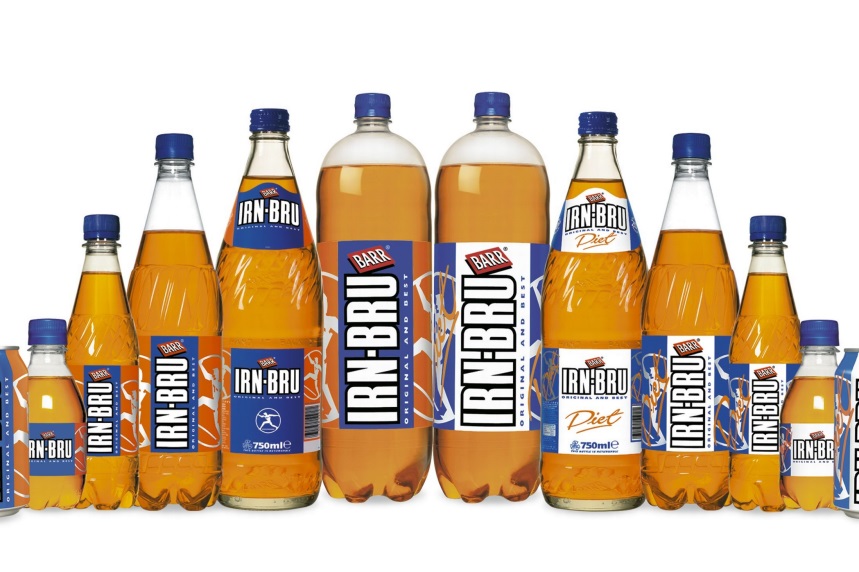 